中国建筑工业出版社建筑数字图书馆平台介绍建筑数字图书馆是中国建筑工业出版社打造的建筑行业服务平台。平台为针对用户的现实需求而设计的资源类服务系统，旨在为建筑工业领域科研及实践用户提供包括基础文献资料、互动知识服务和科研辅助等一整套的学术服务，着力打造建筑领域行业级数字内容运营平台。平台收录建工社自1979年至今出版的七千余种高质量电子图书。资源实时更新，可满足建筑领域不同层面用户的多元化需求。平台网址：http://dlib.cabplink.com平台功能特点用户可在线浏览中国建筑工业出版社八千余种高质量电子书，为广大读者提供专业数字内容的浏览、搜索、试读、借阅、在线、离线阅读等全流程服务。系统分类引导性较好、搜索快，能够便捷地为用户找到所需书籍。浏览器直接打开，无需下载阅读器，使用便捷。海量资源，版权保护，可满足有深度阅读需求的读者。支持全文检索，支持终端设备，提供良好的阅读体验。提供较好的社交阅读激励机制，鼓励用户通过多种社交手段分享新知。机构用户拥有后台管理权限，可调整机构信息，IP段等信息。亦可批量导入导出机构用户下的子账户。机构内用户可注册个人账户，享受个性化专属服务。检索方法分类导航：可按照中图分类、子库分类、产品分类等方式，实现多维度导航浏览。快速检索：用户只需输入给定搜索条件：书名、作者、ISBN、社书号、丛书等，即可实现快速一键查找。高级检索：可按具体时间范围，实现全文、标题、作者/机构、关键词、摘要等检索字段的精准和模糊检索。同时支持灵活的检索结果展示，可以按相关度排序或时间排序，支持按照升序或者逆序排序，支持灵活的分页条数选择等。支持精确检索或者扩展检索。能够自由限定字段检索、不同字段之间布尔逻辑检索、限定学科检索、限定分类检索、限定出版时间检索。目标用户   高校及院系图书馆、公共图书馆、图书情报单位推动电子资源馆藏建设促进机构人才培养提高信息资源的共享及利用率提供高质量科研及学习资料设计院、施工单位为建筑行业相关单位提供最新且最专业的文献资源提供多种形式的第一手现场资料助力机构信息资源库的建设职业院校为教职员工及学生提供专业的教学及学习资料推动电子资源馆藏建设推进建筑行业职教人才的培养相关研究人员，从业者及备考人员提供前沿的行业研究资源为个人研究学习及备考提供趋势分析及方向指导提供专业学习类、工具类、功能性书籍订购模式：全库订阅（年付费）：订购期内可随时阅读平台上所有电子书资源，有权限享受实时最新资源。PDA按需订购（年付费）：用户可根据自身需求，定制个性化数图产品。用户有权限访问的内容为自选书单中的书目，不涉及当年新增书目。出版社简介    中国建筑工业出版社创建于1954年，作为建设领域的专业科技出版社，一直肩负着弘扬建筑文化、传播建设科技的社会责任和历史使命，61年来为社会和行业奉献了数以万计的优秀图书。建工社已建立遍布全国的专业出版物代理连锁经营系统，并与全世界50多家出版社建立了密切的合作关系，引进、推出了大量高质量建筑图书，享誉国内外。在数字化转型中，中国建筑工业出版社着眼于为行业及特定的读者服务，建设专业信息服务的平台，整合专业出版资源，选择适合自身特点的数字产品及服务，努力实现由传统出版商向现代专业信息服务商的转型。已成功开展以“中国建筑出版在线”为品牌的六项在线服务，得到了业界的一致认可。优秀图书出版单位全国优秀出版社“中国出版政府奖”先进出版单位全国百佳图书出版单位首批“数字出版转型示范单位”CNONIX国家标准应用示范单位国家数字复合出版系统工程应用试点单位首批“专业数字内容资源知识服务模式试点单位”联系方式联系人：刘雅君电话：010-68868461邮箱：liuyj@cabp.com.cn地址：北京市海淀区三里河路9号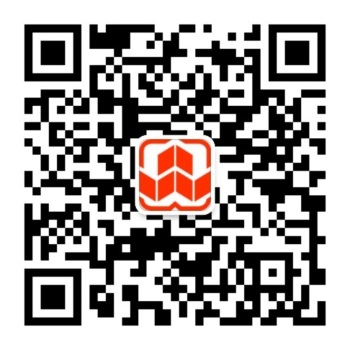 